Утверждаю:Директор МБУ СШОР № 9по шахматам и шашкам г. Челябинска__________________А.А.СевостьяновПЛАН СПОРТИВНЫХ МЕРОПРИЯТИЙ ПО ШАХМАТАММБУ СШОР № 9 по шахматам и шашкам г. ЧелябинскаНА              2019 г.    дата       мероприятиевремяответств.04Тренерский совет   10-00А.А.Севостьянов10«День физкультурника»,финальные состязаниях V областного летнего Фестиваля комплекса «ГТО», Легкоатлетический комплекс им. Елены Елесиной12-00А.М.Вагапова10«День физкультурника»,турниры по шахматам и шашкам,Центральный парк культуры и отдыха имени Юрия Гагарина13-00А.А.БеликовВ.Д.Яценко11Чемпионат г. Челябинска по шахматам (блиц) среди мужчин и женщин10-00В.Д.Яценко17Первенство Челябинской области по шахматам среди мальчиков и девочек до 11,  13 лет и юношей и девушек до 15 лет,  1 тур, Гагарина, 1615-00Е.В.Сомкин17Первенство Челябинской области по шахматам среди юношей и девушек до 17, 19 лет, 1 тур, Васенко, 10015-00Е.В.Сомкин18Первенство Челябинской области по шахматам среди мальчиков и девочек до 11,  13 лет и юношей и девушек до 15 лет,  2 тур, Гагарина, 1610-00Е.В.Сомкин18Первенство Челябинской области по шахматам среди юношей и девушек до 17, 19 лет, 2 тур, Васенко, 10010-00Е.В.Сомкин18Первенство Челябинской области по шахматам среди мальчиков и девочек до 11,  13 лет и юношей и девушек до 15 лет,  3 тур, Гагарина, 1615-00Е.В.Сомкин18Первенство Челябинской области по шахматам среди юношей и девушек до 17, 19 лет, 3 тур, Васенко, 10015-00Е.В.Сомкин19Первенство Челябинской области по шахматам среди мальчиков и девочек до 11,  13 лет и юношей и девушек до 15 лет,  4 тур, Гагарина, 1610-00Е.В.Сомкин19Первенство Челябинской области по шахматам среди юношей и девушек до 17, 19 лет, 4 тур, Васенко, 10010-00Е.В.Сомкин20Первенство Челябинской области по шахматам среди мальчиков и девочек до 11,  13 лет и юношей и девушек до 15 лет,  5 тур, Гагарина, 1610-00Е.В.Сомкин20Первенство Челябинской области по шахматам среди юношей и девушек до 17, 19 лет, 5 тур, Васенко, 10010-00Е.В.Сомкин21Первенство Челябинской области по шахматам среди мальчиков и девочек до 11,  13 лет и юношей и девушек до 15 лет,  6 тур, Гагарина, 1615-00Е.В.Сомкин21Первенство Челябинской области по шахматам среди юношей и девушек до 17, 19 лет, 6 тур, Васенко, 10015-00Е.В.Сомкин21Первенство Челябинской области по шахматам среди мальчиков и девочек до 11,  13 лет и юношей и девушек до 15 лет,  7 тур, Гагарина, 1615-00Е.В.Сомкин21Первенство Челябинской области по шахматам среди юношей и девушек до 17, 19 лет, 7 тур, Васенко, 10015-00Е.В.Сомкин22Первенство Челябинской области по шахматам среди мальчиков и девочек до 11,  13 лет и юношей и девушек до 15 лет,  8 тур, Гагарина, 1610-00Е.В.Сомкин22Первенство Челябинской области по шахматам среди юношей и девушек до 17, 19 лет, 8 тур, Васенко, 10010-00Е.В.Сомкин23Первенство Челябинской области по шахматам среди мальчиков и девочек до 11,  13 лет и юношей и девушек до 15 лет,  9 тур, Гагарина, 1610-00Е.В.Сомкин23Первенство Челябинской области по шахматам среди юношей и девушек до 17, 19 лет, 9 тур, Васенко, 10010-00Е.В.Сомкин24Первенство Челябинской области по быстрым шахматам среди мальчиков и девочек до 11,  13 лет и юношей и девушек до 15 лет,  Гагарина, 1610-00Е.В.Сомкин24Первенство Челябинской области по быстрым шахматам среди юношей и девушек до 17, 19 лет, Васенко, 10010-00Е.В.Сомкин25Первенство Челябинской области по блицу среди мальчиков и девочек до 11,  13 лет и юношей и девушек до 15 лет,  Гагарина, 1610-00Е.В.Сомкин25Первенство Челябинской области по блицу среди юношей и девушек до 17, 19 лет, Васенко, 10010-00Е.В.Сомкин31IV Кубок Гран-При г. Челябинска по блицу,  2 этап, полуфинал (шахматисты с рейтингом менее 1700), Васенко, 10015-00В.Д.Яценко01.09IV Кубок Гран-При г. Челябинска по блицу,  1 этап, финал (шахматисты с рейтингом 1700 и более), Васенко, 10010-00В.Д.Яценко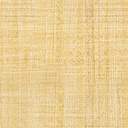 